Što su proračunske tablice?Što je excel?Navedite programe za izradu proračunskih tablica.Koju ekstenziju ima dokument napravljen u excel-u (2003 i 2010 i poslije)?Nabrojite dijelove prozora?Koji su dijelovi trake kartica radnih listova?Navedite načine prikaza radnog lista.Navedite gumbe standardne veličine prozora.Navedite dijelove trake formula.Što se vidi iz statusne trake? (načini prikaza dokumenta i Zoom dokumenta)Radni list –elektronička tablica koju možemo:Kopirati ili premjestitiObrisatiPromijeniti boju kartice,,,,Može li se obrisani radni list vratiti? (poništiti brisanje radnog lista)Što sadrži okvir naziva?Koje su vrste podataka u excel-u?Navedite vrste nizova?O kojim se nizovima radi:100, 98, 96, 94 …2, 8, 32, 128, …Jabuka 1, jabuka 2,…Odredite korake u nizovima a. i  b.Koji su slijedeće članovi niza a. i b.Dijelovi radne knjige: broj listova, redova, stupacaKoji stupac se nalazi ispred stupca AAA, a koji iza XZ.Kako se naziva predzadnji stupac, a kako predzadnji red?Što je raspon ćelija? Skup označenih ćelija pravokutnog oblika definiranog gornjom lijevom i donjom desnom ćelijom.Koliko ćelija imaju slijedeći rasponi:A100:A120;B35;D12A1:A16384;B1:B4;C30Kretanje radnim listom pomoću tipkovnice i miša.Koje tipke na tipkovnici služe za brisanje sadržaja ćelije i koja je razlika? (delete – briše sadržaj ćelije, backspace briše sadržaj i očekuje novi unos)Što je držač ispune? Koje tipke na tipkovnici koristimo za brisanje podataka u ćeliji i što brišu?Kako se označavaju redci ili stupci?Koja je razlika između slučajeva kad definiramo ćeliju kao postotnu pa u nju upišemo broj i kad u ćeliju upišemo broj pa tek onda definiramo ćeliju kao postotnu?Koje dvije tipke služe za označavanje dijelova tablice?U čemu se mjeri visina red, a u  čemu širina stupaca?Načini promjene visine redova ili stupaca.Vrste podataka u exceluNavedite 6 kategorija brojeva Navedite tipkovničke kratice za postupke kopiranja i premještanja.Što se može raditi s radnim listom i kako?Što se podrazumijeva pod oblikovanjem ćelija? Sadržaj, obrubŠto je grafikon i koje su vrste grafikona.Dijelovi grafikonaKakvo poravnanje sadržaja u ćeliji može biti?Znati naredbe grupe međuspremnik, font, poravnanje
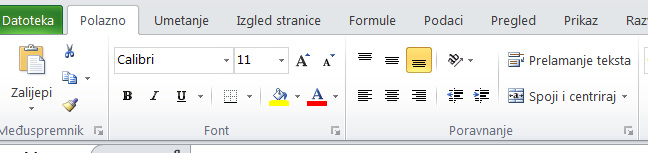 Što znače slijedeće tipkovničke kratice:CTRL+xCTRL+cCTRL+vCTRL+bCTRL+iCTRL+uCTRL+oCTRL+NCTRL+sCTRL+pCTRL+HomeHomeCTRL+EndShift+F11Alt+F4Page UpPage DownAlt+Page UpAlt+Page DownTabShift+TabCtrl+Shift+;Ctrl+Shift+:U excelu gdje se umeće stupac ili redak?Kod brisanja ćelije, što u naredbi obriši ćeliju treba još odrediti?Kako se u ćeliji poravnanaju brojevi, a kako tekst?Kada se koristi automatska ispuna?Kako napisati tekst u više redova ćelije?Navedite primjere za prilagođene popise.Navedite primjere za vlastite popise.Kako možemo oblikovati ćeliju?Nabrojite 4 radnje vezane uz radne listove.Što je međuspremnik?Koja je razlika između naredbi Spremi i Spremi kao?Što znači naredba Undo?Što je formula? Što je funkcija? Funkcija je skup unaprijed definiranih  formula koje se izvode po zadanom redoslijedu.Koji redni broj ima datum 1.2.1900? S kojim znakom započinje formula u excelu?Što znači kad u ćeliji vidimo  ########## ?Što su argumenti funkcije?Objasnite ; i : u funkcijama.Uz niz napišite naziv niza.2,4,6,8,….	2,4,8,16,32,….Učenik 1, Učenik 2, Učenik 3, …..Siječanj, veljača, ožujak, ….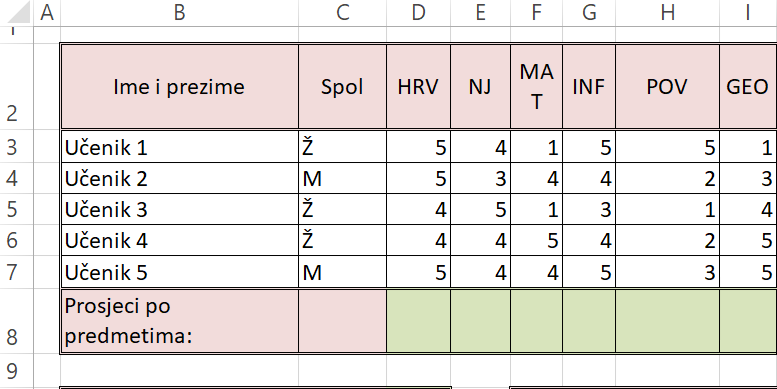 Napišite formulu kojom se provjerava koliko je upisanih ocjena.Napište formulu kojom se prebrojava koliko je negativnih ocjena ima Učenik 1.Napišite formulu kojom se izračunava prosjek ocjena učenika.Napišite formulu kojom se prebrojava koliko ocjena nije upisano.Napišite formulu koja ispisuje je li ocjena iz hrv veća od ocjene iz informatike (DA/NE).Koje od navedenih funkcija zbrajaju ocjene svih učenika iz hrv? =sum(D3;D7)=sum(D3:D7)=count(D3:D7)=D3+D4+D5+D6+D7Dana je tablica kao na slici:Što će dati sljedeće formule? (8) =SUM(A1:B5)		Odgovor:____________________ =AVERAGE(B2;C2;D1)	Odgovor:____________________ =COUNT(A1:C5;E5)	Odgovor:____________________ =MIN(D1:E1;A1;-5)	Odgovor:____________________ =MAX(4,A4;-45;C1:C3) 	Odgovor:____________________ =A1*3+B2-33		Odgovor:____________________=C2^3-SUM(A1:E1) 	Odgovor:____________________ABCDE1-412203s3Karlovacc-940,55111